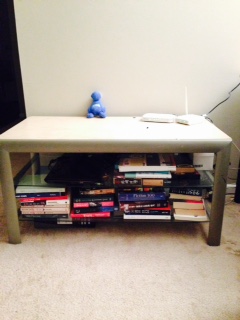 <1.TV 스탠드 $10> sold out<2.소파 $20><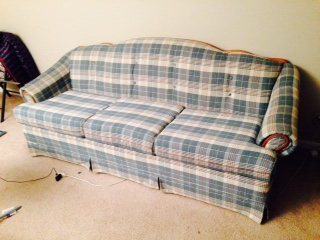 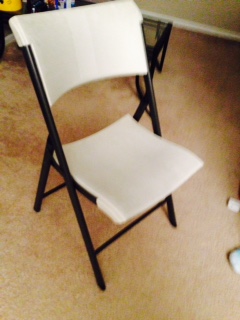 <3.의자 $5><4.게임용 운전대 $50>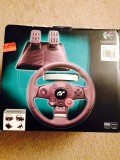 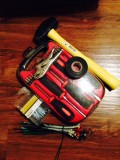 <5.공구세트 $10>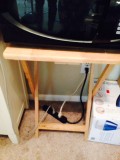 <6.전자렌지 받침대 $5>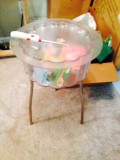 <7.받침대 $5>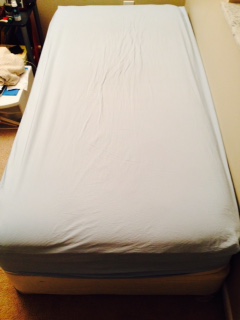 <8.더블사이즈 침대 $40>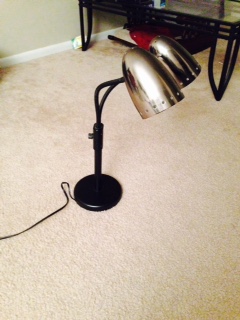 <9.스탠드 $8>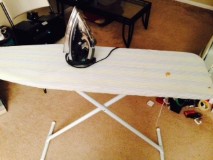 <10.다리미 &판 $10>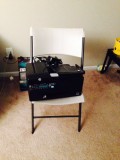 <11.프린터 $15>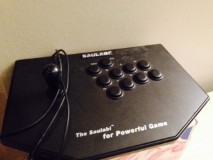 <12.게임콘트롤러 $5>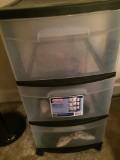 <13.$5>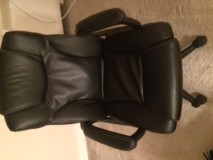 <14.사장용 고급 의자 $40>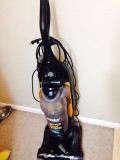 <15. 청소기1 $20>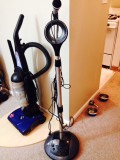 <16.노래방마이크스탠드 $20>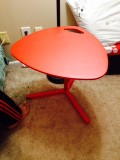 <17. $5>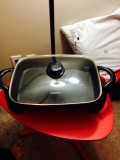 <18. 고기불판 $5>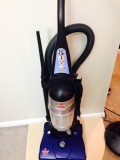 <19. 청소기2 $15>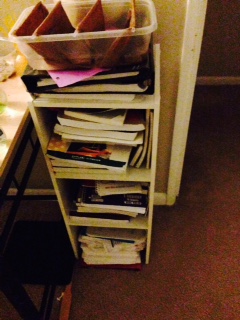 <20. 책장. $5>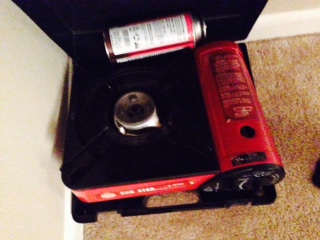 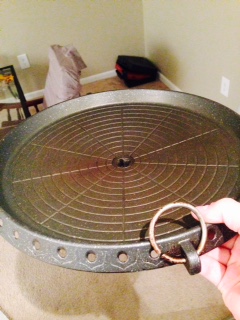 <21. 고기 불판 + 브루스타 $20>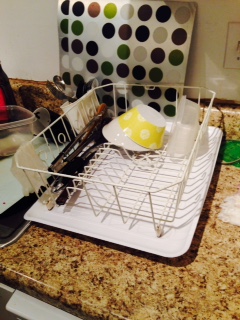 <22. 그릇건조대 $5>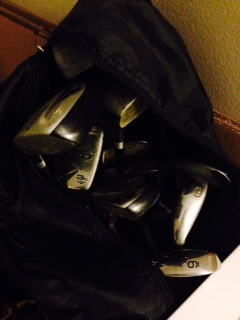 <23. 연습용 골프채 $30>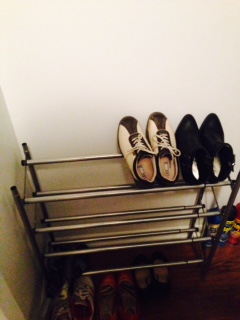 <24. 길이조절가능 신발장 $10> 1개월댐